	                                              Приложение 1 к протоколу заседания 	                                                               Совета депутатов муниципального округа                                                    Тверской от 15.04.2021 № 44ПЛАН ФУНКЦИОНАЛЬНОГО ЗОНИРОВАНИЯ НА 2021 ГОД,«Ярмарки выходного дня» по адресу: Москва, ул. Грузинский вал, вл.11Режим работы: пятница, субботу, воскресенье с 8 до 21 часов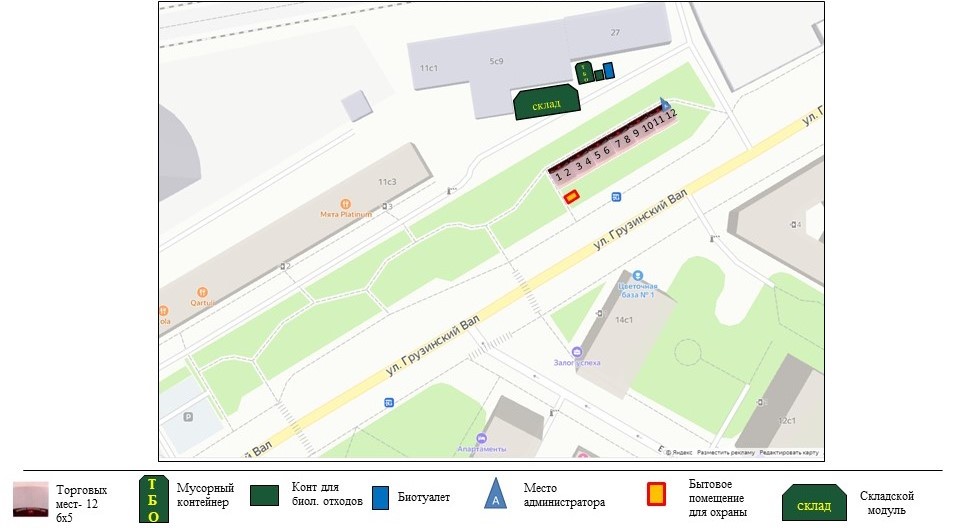 